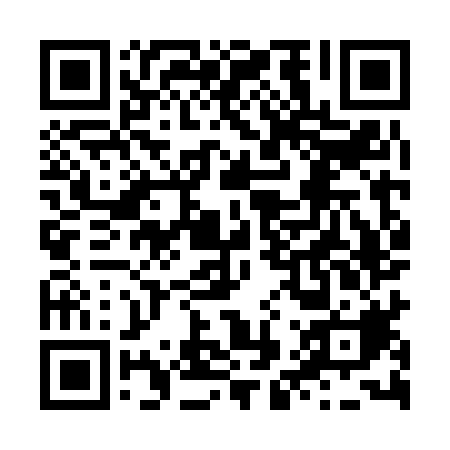 Ramadan times for Nonsan, South KoreaMon 11 Mar 2024 - Wed 10 Apr 2024High Latitude Method: NonePrayer Calculation Method: Muslim World LeagueAsar Calculation Method: ShafiPrayer times provided by https://www.salahtimes.comDateDayFajrSuhurSunriseDhuhrAsrIftarMaghribIsha11Mon5:235:236:4812:424:026:366:367:5612Tue5:225:226:4712:414:036:366:367:5713Wed5:205:206:4512:414:036:376:377:5814Thu5:195:196:4412:414:046:386:387:5915Fri5:175:176:4312:414:046:396:398:0016Sat5:165:166:4112:404:046:406:408:0117Sun5:145:146:4012:404:056:416:418:0118Mon5:135:136:3812:404:056:426:428:0219Tue5:115:116:3712:394:066:436:438:0320Wed5:095:096:3512:394:066:436:438:0421Thu5:085:086:3412:394:066:446:448:0522Fri5:065:066:3212:384:076:456:458:0623Sat5:055:056:3112:384:076:466:468:0724Sun5:035:036:2912:384:076:476:478:0825Mon5:025:026:2812:384:086:486:488:0926Tue5:005:006:2712:374:086:496:498:1027Wed4:584:586:2512:374:086:496:498:1128Thu4:574:576:2412:374:086:506:508:1229Fri4:554:556:2212:364:096:516:518:1330Sat4:544:546:2112:364:096:526:528:1431Sun4:524:526:1912:364:096:536:538:151Mon4:504:506:1812:354:096:546:548:162Tue4:494:496:1612:354:106:556:558:173Wed4:474:476:1512:354:106:556:558:184Thu4:464:466:1412:354:106:566:568:195Fri4:444:446:1212:344:106:576:578:206Sat4:424:426:1112:344:116:586:588:217Sun4:414:416:0912:344:116:596:598:228Mon4:394:396:0812:334:117:007:008:239Tue4:374:376:0712:334:117:007:008:2410Wed4:364:366:0512:334:117:017:018:25